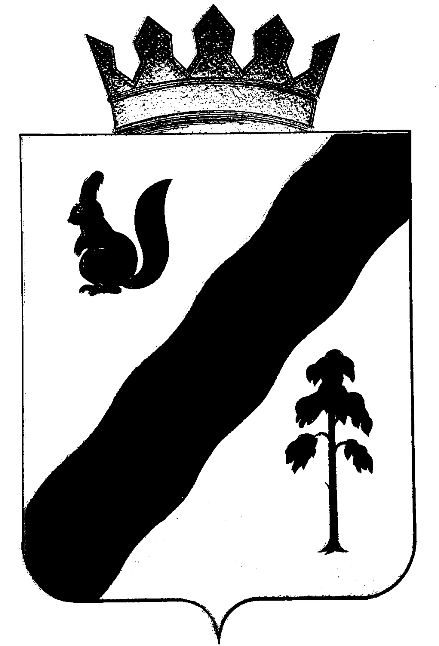 ПОСТАНОВЛЕНИЕАДМИНИСТРАЦИи ГАЙНСКОГО МУНИЦИПАЛЬНОГО ОКРУГАПЕРМСКОГО КРАЯ О создании антинаркотической комиссии Гайнского муниципального  округа        Во исполнение Указа Президента Российской Федерации от 18 ноября 2007  № 1374 « О дополнительных мерах по противодействию незаконному обороту наркотических средств, психотропных веществ и их прекурсоров», распоряжения губернатора Пермского края от 03 апреля 2008 г № 34- р «О создании антинаркотической комиссии Пермского края»  в целях совершенствования управления в сфере противодействия незаконному обороту наркотических веществ и их прекурсоров на территории Гайнского муниципального округа, администрация Гайнского муниципального округа   ПОСТАНОВЛЯЕТ:       1.Создать антинаркотическую комиссию Гайнского муниципального округа  для координации деятельности органов местного самоуправления и субъектов системы профилактики  по противодействию незаконному обороту наркотических средств, психотропных веществ и их прекурсоров.       2.Утвердить прилагаемые:       2.1.Положение об антинаркотической комиссии Гайнского муниципального округа.       2.2.Состав антинаркотической комиссии Гайнского муниципального округа.       3.Признать утратившими силу постановления администрации Гайнского муниципального района:      - постановление администрации Гайнского муниципального района от 04.10.2013 № 465 «О создании антинаркотической комиссии Гайнского муниципального района»;     - постановление администрации Гайнского муниципального района от 30.12.2015 № 590 « О внесении изменений в постановление администрации Гайнского муниципального района  от 04.10.2013 №465 «О создании антинаркотической комиссии Гайнского муниципального района»;    - постановление администрации Гайнского муниципального района от 14.07.2017 № 369 -245- 01-08  « О внесении изменений в постановление администрации Гайнского муниципального района  от 04.10.2013 №465 «О создании антинаркотической комиссии Гайнского муниципального района»;  - постановление администрации Гайнского муниципального района от 01.03.2018 № 88 -245- 01-08  « О внесении изменений в постановление администрации Гайнского муниципального района  от 04.10.2013 №465 «О создании антинаркотической комиссии Гайнского муниципального района»;   - постановление администрации Гайнского муниципального района от 04.09.2018 № 419 -245- 01-08  « О внесении изменений в постановление администрации Гайнского муниципального района  от 04.10.2013 №465 «О создании антинаркотической комиссии Гайнского муниципального района»;  - постановление администрации Гайнского муниципального района от 26.11.2018 № 579 -245- 01-08  « О внесении изменений в постановление администрации Гайнского муниципального района  от 04.10.2013 №465 «О создании антинаркотической комиссии Гайнского муниципального района»;  - постановление администрации Гайнского муниципального района от 13.12.2019 № 672 -245- 01-08  « О внесении изменений в постановление администрации Гайнского муниципального района  от 04.10.2013 №465 «О создании антинаркотической комиссии Гайнского муниципального района».   4.Настоящее постановление вступает в силу с момента подписания и подлежит опубликованию на официальном сайте Гайнского муниципального округа.   5. Контроль за исполнением постановления возложить на и.о. заместителя главы по социальной и внутренней политике – начальника управления образования.Глава муниципального округа – глава  администрацииГайнского муниципального округа                                      Е.Г.Шалгинских                                                                                                                  УТВЕРЖДЕНО                                                                                                       Постановлением                                                                                       администрации Гайнского                                                                                           муниципального округа                                                                                               от  25.03.2020г.  № 48ПОЛОЖЕНИЕоб антинаркотической комиссии Гайнского муниципального округа1.Общие положения  1.1.Антинаркотическая комиссия Гайнского муниципального  округа             ( далее - Комиссия) координирует деятельность органов здравоохранения, полиции, образования, культуры и спорта в решении задач, направленных на борьбу  с наркоманией и незаконным оборотом наркотических средств, психотропных веществ и их прекурсоров, а также противодействует их незаконному обороту.  1.2. Комиссия в своей работе руководствуется Конституцией Российской Федерации, федеральными законами, указами  и распоряжениями Президента Российской Федерации, постановлениями и распоряжениями Правительства Российской Федерации, законами Пермского края, указами и распоряжениями губернатора Пермского края, решениями антинаркотической комиссии Пермского края, распорядительными актами администрации Гайнского муниципального  округа,  а также настоящим Положением.2. Основные задачи   2.1.Участие в формировании и проведении государственной политики в сфере оборота наркотических средств, психотропных веществ и их прекурсоров, противодействие их незаконному обороту на территории Гайнского муниципального округа ( далее - Гайнский округ).  2.2. Координация деятельности заинтересованных структурных подразделений органов местного самоуправления в борьбе с наркоманией и незаконным оборотом наркотиков.  2.3. Подготовка в установленном порядке предложений по совершенствованию  законодательных и иных нормативно – правовых актов по вопросам противодействия злоупотреблению наркотическими средствами, психотропными веществами и их прекурсоров, их незаконному обороту.3. Основные функции Комиссии   3.1. Комиссия для выполнения возложенных на нее задач осуществляет следующие функции:  3.1.1. обеспечивает проведение мероприятий по реализации государственной политики в сфере оборота наркотических средств, психотропных веществ и их прекурсоров, противодействия их незаконному обороту на территории Гайнского  муниципального округа;   3.1.2. организует оперативное рассмотрение вопросов, связанных с вывозом, ввозом и использованием в медицинских и других легальных целях крупных партий наркотических, психотропных, ядовитых и других сильнодействующих средств на территории Гайнского муниципального  округа;   3.1.3.готовит предложения по проведению пропагандистских, профилактических мероприятий  в медицинских, образовательных, культурно - досуговых, спортивных учреждениях, по размещению материалов в средствах массовой информации;   3.1.4. рассматривает вопросы, связанные с реализацией федерального и краевого законодательства о наркотических средствах и психотропных веществах;   3.1.5. обеспечивает комплексный анализ ситуации, складывающейся в  Гайнском округе в связи со злоупотреблением наркотическими средствами, психотропными веществами и их прекурсорами, их незаконным оборотом, и разработку мер, направленных на борьбу с такими явлениями;   3.1.6. сотрудничает в установленном порядке с антинаркотической комиссией Пермского края, другими организациями; участвует в работе конференций, совещаний, семинаров по проблемам противодействия злоупотреблению наркотическими средствами, психотропными веществами и их незаконному обороту.4. Права Комиссии    4.1. Комиссия имеет право:    4.1.1. запрашивать и получать в установленном законодательством Российской Федерации в порядке необходимые материалы и информацию от организаций, учреждений и должностных лиц, общественных объединений.    4.1.2. заслушивать на своих заседаниях должностных лиц структурных  подразделений органов местного самоуправления, руководителей учреждений и организаций  независимо от их ведомственной принадлежности о реализации мер, направленных на выявление, предупреждение и пресечение распространения наркотических средств в Гайнском муниципальном  округе;    4.1.3. привлекать к своей работе должностных лиц государственных органов и представителей заинтересованных организаций, не входящих в её состав;    4.1.4.  создавать при необходимости рабочие группы из представителей структурных подразделений органов местного самоуправления, правоохранительных ведомств с целью оперативной и качественной подготовки целевых мероприятий, связанных со злоупотреблением наркотических средств и их незаконным оборотом.5. Организация работы Комиссии       5.1. Состав Комиссии утверждается постановлением администрации Гайнского муниципального округа.       5.2. Комиссия осуществляет свою деятельность в соответствии с планом, который принимается на заседании и утверждается председателем Комиссии.       5.3. Заседания Комиссии проводятся по мере необходимости, но не реже одного раза в  три месяца, и считаются правомочными, если присутствуют не менее половины её членов.       5.4. Члены Комиссии не вправе делегировать свои полномочия иным лицам. В случае невозможности присутствия  члена Комиссии на заседании он обязан заблаговременно известись об этом председателя Комиссии.       5.5. Решения Комиссии принимаются простым большинством голосов присутствующих на заседании членов Комиссии и оформляются протоколом, который подписывает председатель.                                                                                                                               УТВЕРЖДЕН                                                                                                  Постановлением                                                                                    администрации Гайнского                                                                                        муниципального округа                                                                                      от  25.03.2020г  № 48СОСТАВ антинаркотической комиссии Гайнского муниципального округа    Шалгинских Е.Г. -        глава  Гайнского  муниципального округа,                                              председатель    комиссии    Кондратюк Т.Л. -          и.о.заместителя главы по социальной и внутренней                                             политике -  начальника  управления образования,                                             заместитель председателя  комиссии    Исаева В.А. -                 главный специалист, ответственный секретарь                                             КДН  и ЗП Гайнского муниципального округа,                                             секретарь  комиссии    Члены комиссии:    Устинов К.Ю.  -             начальник отделения по КПО УФСБ России                                              по  Пермскому краю    Колегов В.И.  -              врач - нарколог  ГБУЗ ПК «Северная больница                                             КПО»    Носкова И.Б.  -              главный специалист – заместитель председателя                                             КДН и ЗП Гайнского муниципального округа    Палаухина  Л.В. -          главный специалист управления образования                                                Гайнского муниципального округа      Шкудов О.П. -              заместитель начальника ОМВД России по                                             Гайнскому району  (по согласованию)   (дублер Ногаев Ю.А.) - начальник уголовного розыска ОМВД России по                                             Гайнскому району 25.03.2020г№ 48